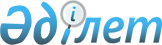 Об утверждении перечня, форм, сроков и Правил представления отчетности кредитным бюроПостановление Правления Национального Банка Республики Казахстан от 28 ноября 2019 года № 225. Зарегистрировано в Министерстве юстиции Республики Казахстан 3 декабря 2019 года № 19682.
      Сноска. Заголовок – в редакции постановления Правления Национального Банка РК от 21.11.2022 № 99 (вводится в действие по истечении десяти календарных дней после дня его первого официального опубликования).
      Примечание ИЗПИ!
      Сроки представления отчетности продлеваются в период действия чрезвычайного положения, введенного Указом Президента РК от 15.03.2020 № 285 "О введении чрезвычайного положения в Республике Казахстан" в соответствии с постановлением Правления Национального Банка РК от 31.03.2020 № 42 (вводится в действие со дня его первого официального опубликования).
      Настоящее постановление вводится в действие с 1 января 2020 года.
      В соответствии с подпунктом 65-2) части второй статьи 15 Закона Республики Казахстан "О Национальном Банке Республики Казахстан", частью второй статьи 5 Закона Республики Казахстан "О кредитных бюро и формировании кредитных историй в Республике Казахстан" и подпунктом 2) пункта 3 статьи 16 Закона Республики Казахстан "О государственной статистике" Правление Национального Банка Республики Казахстан ПОСТАНОВЛЯЕТ:
      Сноска. Преамбула – в редакции постановления Правления Национального Банка РК от 21.11.2022 № 99 (вводится в действие по истечении десяти календарных дней после дня его первого официального опубликования).


      1. Утвердить:
      1) перечень отчетности кредитного бюро согласно приложению 1 к настоящему постановлению;
      2) форму отчета о количестве кредитных историй в базе данных кредитных историй и о количестве договоров о предоставлении займов, услуг и условных обязательств в разрезе поставщиков информации согласно приложению 2 к настоящему постановлению;
      3) форму отчета о результатах осуществления дополнительных видов деятельности в течение отчетного квартала согласно приложению 3 к настоящему постановлению;
      4) Правила представления отчетности кредитным бюро согласно приложению 4 к настоящему постановлению.
      Сноска. Пункт 1 – в редакции постановления Правления Национального Банка РК от 21.11.2022 № 99 (вводится в действие по истечении десяти календарных дней после дня его первого официального опубликования).


      2. Кредитное бюро ежеквартально - не позднее пятнадцатого рабочего дня месяца, следующего за отчетным кварталом, в электронном формате представляет отчетность в Национальный Банк Республики Казахстан.
      3. Признать утратившими силу:
      1) постановление Правления Национального Банка Республики Казахстан от 28 ноября 2016 года №278 "Об утверждении Правил, сроков и объемов предоставления кредитными бюро информации и сведений в Национальный Банк Республики Казахстан" (зарегистрировано в Реестре государственной регистрации нормативных правовых актов под № 14761, опубликовано 13 февраля 2017 года в Эталонном контрольном банке нормативных правовых актов Республики Казахстан);
      2) пункт 4 Перечня нормативных правовых актов Республики Казахстан по вопросам регулирования финансового рынка, в которые вносятся изменения, утвержденного постановлением Правления Национального Банка Республики Казахстан от 27 августа 2018 года № 195 (зарегистрировано в Реестре государственной регистрации нормативных правовых актов под № 17551, опубликовано 23 октября 2018 года в Эталонном контрольном банке нормативных правовых актов Республики Казахстан).
      4. Департаменту статистики финансового рынка в установленном законодательством Республики Казахстан порядке обеспечить:
      1) совместно с Юридическим департаментом государственную регистрацию настоящего постановления в Министерстве юстиции Республики Казахстан;
      2) размещение настоящего постановления на официальном интернет-ресурсе Национального Банка Республики Казахстан после его официального опубликования;
      3) в течение десяти рабочих дней после государственной регистрации настоящего постановления представление в Юридический департамент сведений об исполнении мероприятий, предусмотренных подпунктом 2) настоящего пункта и пунктом 5 настоящего постановления.
      5. Департаменту внешних коммуникаций – пресс-службе Национального Банка Республики Казахстан обеспечить в течение десяти календарных дней после государственной регистрации настоящего постановления направление его копии на официальное опубликование в периодические печатные издания.
      6. Контроль за исполнением настоящего постановления возложить на заместителя Председателя Национального Банка Республики Казахстан Абылкасымову М.Е.
      7. Настоящее постановление вводится в действие с 1 января 2020 года и подлежит официальному опубликованию.
      "СОГЛАСОВАНО"Комитет по статистикеМинистерства национальной экономики Республики Казахстан Перечень отчетности кредитного бюро
      Сноска. Приложение 1 – в редакции постановления Правления Национального Банка РК от 21.11.2022 № 99 (вводится в действие по истечении десяти календарных дней после дня его первого официального опубликования).
      Отчетность кредитного бюро включает в себя:
      1) отчет о количестве кредитных историй в базе данных кредитных историй и о количестве договоров о предоставлении займов, услуг и условных обязательств в разрезе поставщиков информации;
      2) отчет о результатах осуществления дополнительных видов деятельности в течение отчетного квартала.
      Сноска. Приложение 2 – в редакции постановления Правления Национального Банка РК от 21.11.2022 № 99 (вводится в действие по истечении десяти календарных дней после дня его первого официального опубликования).  Форма, предназначенная для сбора административных данных  Представляется: в Национальный Банк Республики Казахстан Форма административных данных размещена на интернет-ресурсе: www.nationalbank.kz Отчет о количестве кредитных историй в базе данных кредитных истори и о количестве договоров о предоставлении займов, услуг и условных обязательств в разрезе поставщиков информации
      Индекс формы административных данных: Pril_2Периодичность: ежеквартальнаяОтчетный период: по состоянию на "_____" ____________ 20___ годаКруг лиц, представляющих информацию: кредитное бюроСрок представления формы административных данных: ежеквартально,не позднее пятнадцатого рабочего дня месяца, следующего за отчетным кварталом. Таблица 1. Отчет о количестве кредитных историй в базе данных кредитных историй Таблица 2. Отчет о количестве договоров о предоставлении займов, услуг и условных обязательств в разрезе поставщиков информации
      продолжение таблицы
      Наименование _______________________________________________________Адрес ______________________________________________________________Телефон ________________________________________Адрес электронной почты _________________________Исполнитель ______________________________________ __________________фамилия, имя и отчество (при его наличии) подпись, телефонРуководитель или лицо, на которое возложена функция по подписанию отчета_______________________________________________________________________________________________________________________ _________________фамилия, имя и отчество (при его наличии) подписьДата "______" ______________ 20__ года Пояснение по заполнению формы административных данных Отчет о количестве кредитных историй в базе данных кредитных историй и о количестве договоров о предоставлении займов, услуг и условных обязательств в разрезе поставщиков информации (индекс: Pril_2, периодичность ежеквартальная) Глава 1. Общие положения
      1. Настоящее пояснение определяет единые требования по заполнению формы, предназначенной для сбора административных данных "Отчет о количестве кредитных историй в базе данных кредитных историй и о количестве договоров, о предоставлении займов, услуг и условных обязательств в разрезе поставщиков информации" (далее – Форма).
      2. Форма разработана в соответствии с подпунктом 65-2) части второй статьи 15 Закона Республики Казахстан "О Национальном Банке Республики Казахстан", частью второй статьи 5 Закона Республики Казахстан "О кредитных бюро и формировании кредитных историй в Республике Казахстан", подпунктом 2) пункта 3 статьи 16 Закона Республики Казахстан "О государственной статистике".
      3. Форма составляется кредитным бюро ежеквартально и заполняется по состоянию на конец отчетного периода.
      4. Форму подписывают исполнитель и руководитель или лицо, на которое возложена функция по подписанию отчета. Глава 2. Пояснение по заполнению Формы
      5. В графе 3 таблицы 1 указывается количество кредитных историй, внесенных в базу данных кредитных историй, за отчетный период.
      6. В графе 4 таблицы 1 указывается количество кредитных историй, внесенных в базу данных кредитных историй, с начала создания базы данных с нарастающим итогом.
      7. В графах 4, 5, 6, 7, 8, 9, 10 и 11 таблицы 2 указываются соответственно сведения о количестве договоров о предоставлении займов, услуг и условных обязательств, поступивших в базу данных кредитного бюро в течение отчетного квартала.
      8. В графах 12, 13, 14, 15, 16, 17, 18 и 19 таблицы 2 указываются сведения о количестве договоров о предоставлении займов, услуг и условных обязательств, поступивших в базу данных кредитного бюро, с начала создания базы данных с нарастающим итогом.
      9. В графе 20 таблицы 2 указывается дата последнего обновления информации в базе данных поставщиком информации.
      10. В строке 3 таблицы 2 указываются сведения по организациям, осуществляющим микрофинансовую деятельность, имеющим лицензию уполномоченного органа по регулированию, контролю и надзору финансового рынка и финансовых организаций в соответствии со статьей 14 Закона Республики Казахстан "О микрофинансовой деятельности".
      11. В строке 4 таблицы 2 указываются сведения по индивидуальным предпринимателям или юридическим лицам, реализующим товары и услуги в кредит либо предоставляющим отсрочки платежей, систематизированные признаки которых определяются постановлением Правительства Республики Казахстан от 18 января 2005 года № 25 "Об утверждении систематизированных признаков индивидуальных предпринимателей или юридических лиц, реализующих товары и услуги в кредит либо предоставляющих отсрочки платежей".
      Сноска. Приложение 3 – в редакции постановления Правления Национального Банка РК от 21.11.2022 № 99 (вводится в действие по истечении десяти календарных дней после дня его первого официального опубликования). Форма, предназначенная для сбора административных данных
      Представляется: в Национальный Банк Республики Казахстан
      Форма административных данных размещена на интернет-ресурсе: www.nationalbank.kz Отчет о результатах осуществления дополнительных видов деятельности в течение отчетного квартала
      Индекс формы административных данных: Pril_3Периодичность: ежеквартальнаяОтчетный период: по состоянию на "____"__________ 20___ годаКруг лиц, представляющих информацию: кредитное бюроСрок представления формы административных данных: ежеквартально,не позднее пятнадцатого рабочего дня месяца, следующего за отчетным кварталом. Таблица. Отчет о результатах осуществления дополнительных видов деятельности
      Наименование _______________________________________________________Адрес ______________________________________________________________Телефон ________________________________________Адрес электронной почты _________________________Исполнитель ______________________________________ __________________фамилия, имя и отчество (при его наличии) подпись, телефонРуководитель или лицо, на которое возложена функция по подписанию отчета________________________________________________ ____________________фамилия, имя и отчество (при его наличии) подписьДата "______" ______________ 20__ года Пояснение по заполнению формы, предназначенной для сбора административных данных Отчет о результатах осуществления дополнительных видов деятельности в течение отчетного квартала (индекс: Pril_3, периодичность: ежеквартальная) Глава 1. Общие положения
      1. Настоящее пояснение определяет единые требования по заполнению формы, предназначенной для сбора административных данных, "Отчет о результатах осуществления дополнительных видов деятельности в течение отчетного квартала" (далее – Форма).
      2. Форма разработана в соответствии с подпунктом 65-2) части второй статьи 15 Закона Республики Казахстан "О Национальном Банке Республики Казахстан", частью второй статьи 5 Закона Республики Казахстан "О кредитных бюро и формировании кредитных историй в Республике Казахстан" и подпунктом 2) пункта 3 статьи 16 Закона Республики Казахстан "О государственной статистике".
      3. Форма составляется кредитным бюро ежеквартально и заполняется по состоянию на конец отчетного периода.
      4. Форму подписывают исполнитель и руководитель или лицо, на которое возложена функция по подписанию отчета. Глава 2. Пояснение по заполнению Формы
      5. В строках 1, 2 и n графы 2 указываются наименования дополнительных видов деятельности, предусмотренных пунктом 2 статьи 7 Закона Республики Казахстан "О кредитных бюро и формировании кредитных историй в Республике Казахстан", в рамках которых в течение отчетного квартала предоставлялись услуги.
      Сноска. Приложение 4 – в редакции постановления Правления Национального Банка РК от 21.11.2022 № 99 (вводится в действие по истечении десяти календарных дней после дня его первого официального опубликования). Правила представления отчетности кредитным бюро
      1. Настоящие Правила представления отчетности кредитным бюро разработаны в соответствии с подпунктом 65-2) части второй статьи 15 Закона Республики Казахстан "О Национальном Банке Республики Казахстан", частью второй статьи 5 Закона Республики Казахстан "О кредитных бюро и формировании кредитных историй в Республике Казахстан", подпунктом 2) пункта 3 статьи 16 Закона Республики Казахстан "О государственной статистике" и определяют порядок представления кредитным бюро отчетности в Национальный Банк Республики Казахстан.
      2. Отчетность представляется в электронном формате посредством использования информационной системы "Веб-портал Национального Банка Республики Казахстан".
      3. Отчетность, подписанная посредством электронно-цифровой подписи руководителем кредитного бюро или лицом, на которое возложена функция по подписанию отчета, и исполнителем, хранится в электронном формате.
      4. Полнота и достоверность данных в отчетности обеспечивается руководителем кредитного бюро или лицом, на которое возложена функция по подписанию отчета.
      5. Данные в отчетности указываются в национальной валюте Республики Казахстан – тенге.
					© 2012. РГП на ПХВ «Институт законодательства и правовой информации Республики Казахстан» Министерства юстиции Республики Казахстан
				
      Председатель 

Е. Досаев
Приложение 1
к постановлению Правления
Национального Банка
Республики Казахстан
от 28 ноября 2019 года № 225Приложение 2
к постановлению Правления
Национального Банка
Республики Казахстан
от 28 ноября 2019 года № 225Форма
№
Наименование показателя
Количество кредитных историй за отчетный период
Количество кредитных историй с начала создания базы данных с нарастающим итогом
1
2
3
4
1
Общее количество кредитных историй, в том числе
1.1
по физическим лицам
1.2
по юридическим лицам
 №
Наименование поставщика информации
Бизнес - идентификационный номер (для юридического лица), индивидуальный идентификационный номер (для физического лица, в том числе для индивидуального предпринимателя)
Количество договоров о предоставлении займов, услуг за отчетный период
Количество договоров о предоставлении займов, услуг за отчетный период
Количество договоров о предоставлении займов, услуг за отчетный период
Количество договоров о предоставлении займов, услуг за отчетный период
Количество договоров по условным обязательствам за отчетный период
Количество договоров по условным обязательствам за отчетный период
Количество договоров по условным обязательствам за отчетный период
Количество договоров по условным обязательствам за отчетный период
 №
Наименование поставщика информации
Бизнес - идентификационный номер (для юридического лица), индивидуальный идентификационный номер (для физического лица, в том числе для индивидуального предпринимателя)
всего
в том числе
в том числе
в том числе
всего
в том числе
в том числе
в том числе
 №
Бизнес - идентификационный номер (для юридического лица), индивидуальный идентификационный номер (для физического лица, в том числе для индивидуального предпринимателя)
по физическим лицам
по индивидуальным предпринимателям
по юридическим лицам
по физическим лицам
по индивидуальным предпринимателям
по юридическим лицам
1
2
3
4
5
6
7
8
9
10
11
1
Банки второго уровня
1.1
1.n
2
Организации, осуществляющие отдельные виды банковских операций
2.1
2.n
3
Организации, осуществляющие микрофинансовую деятельность
3.1
3.n
4
Индивидуальные предприниматели или юридические лица, реализующие товары и услуги в кредит либо предоставляющие отсрочки платежей
4.1
4.n
5
Государственная корпорация "Правительство для граждан"
6
Субъекты естественной монополии, оказывающие коммунальные услуги
6.1
6.n
7
Коллекторские агентства
7.1
7.n
8
Иные лица на основании договоров о предоставлении информации
8.1
8.n
Всего
Количество договоров о предоставлении займов, услуг с начала создания базы данных с нарастающим итогом
Количество договоров о предоставлении займов, услуг с начала создания базы данных с нарастающим итогом
Количество договоров о предоставлении займов, услуг с начала создания базы данных с нарастающим итогом
Количество договоров о предоставлении займов, услуг с начала создания базы данных с нарастающим итогом
Количество договоров по условным обязательствам с начала создания базы данных с нарастающим итогом
Количество договоров по условным обязательствам с начала создания базы данных с нарастающим итогом
Количество договоров по условным обязательствам с начала создания базы данных с нарастающим итогом
Дата последнего обновления информации в базе данных поставщиком информации
всего
в том числе
в том числе
в том числе
всего
в том числе
в том числе
в том числе
Дата последнего обновления информации в базе данных поставщиком информации
всего
по физическим лицам
по индивидуальным предпринимателям
по юридическим лицам
всего
по физическим лицам
по индивидуальным предпринимателям
по юридическим лицам
Дата последнего обновления информации в базе данных поставщиком информации
12
13
14
15
16
17
18
19
20Приложение
к форме отчета о количестве
кредитных историй в базе
данных кредитных историй
и о количестве договоров
о предоставлении займов, услуг
и условных обязательств
в разрезе поставщиков информацииПриложение 3
к постановлению Правления
Национального Банка
Республики Казахстан
от 28 ноября 2019 года № 225Форма
№
Наименование клиента
Основание
Наименование услуги
Стоимость услуги, тыс. тенге
Дата оказания услуги
1
2
3
4
5
6
1.
Вид деятельности 1
1.1
1.n
2.
Вид деятельности 2
2.1
2.2
2.n
n.
Вид деятельности n
n.1
n. n
ВсегоПриложение
к форме отчета о результатах
осуществления дополнительных
видов деятельности
в течение отчетного кварталаПриложение 4
к постановлению Правления
Национального Банка
Республики Казахстан
от 28 ноября 2019 года № 225